Sehr geehrte Damen und HerrenBezugnehmend auf Ihr Gesuch um erleichterte Einbürgerung der dritten Ausländergeneration bestätigen wir mit Einwilligung der betroffenen Vorfahren, dass wir in unserem Register Hinweise zum Wohnsitz Ihrer Grosseltern gefunden haben.      und      waren von       bis       in Frauenfeld wohnhaft und haben hier einen melderechtlichen Hauptwohnsitz begründet. Zum Aufenthaltsrecht (Art der Aufenthaltsbewilligung) Ihrer Grosseltern haben wir keine Hinweise gefunden.Bitte überlassen Sie diesen Brief zusammen mit Ihren Gesuchsunterlagen dem Staatssekretariat für Migration (SEM). Wohnsitzbestätigung aber keine Hinweise zum Aufenthaltsrecht Ihrer Grosseltern (     )		Freundliche Grüsse		Freundliche Grüsse		Einwohnerdienste		Einwohnerdienste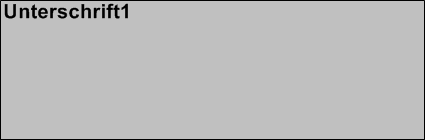 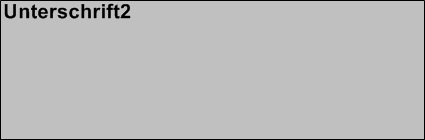 		XX		XX		Abteilungsleiter		Abteilungsleiter